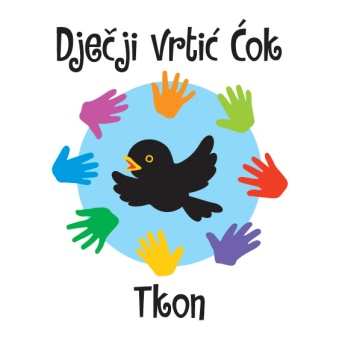 Obavijest o upisu djece rane i predškolske dobi u program predškolskog odgoja i obrazovanja za pedagošku godinu 2018./2019. u dječjem vrtiću ĆokUpravno vijeće dječjeg vrtića Ćok i Povjerenstvo za upis u dječji vrtić  poziva sve zainteresirane  roditelje korisnike/ skrbnike da se prijave radi  upisa djece u Dječji vrtić “Ćok” u pedagošku godinu 2018./2019. U pedagoškoj godini 2018./2019. provodit će se:6 satni (poludnevni) programU dječji vrtić primati  će se djeca s navršenom 3. godinom života do polaska u školu.Potrebni dokumenti za upis:-popunjeni zahtjev za upis-preslika rodnog lista djeteta-potvrde o zaposlenju roditelja-potvrda poslodavca-preslike osobnih iskaznica roditelja i OIB-liječničko uvjerenje o zdravstvenoj sposobnostipresliku iskaznice o imunizaciji III.  Zahtjev se preuzima  u Dječjem vrtiću "Ćok ”, od 8,00 do 12,00 sati te na web stranici ustanove www.djecjivrtic-cok.hr, a predaje se u  Dječji vrtić “Ćok”, u razdoblju od 14. svibnja do 01. lipnja 2018. godine.IV. Nepotpuna dokumentacija neće se razmatrati.V. Rezultati natječaja bit će objavljeni na oglasnoj ploči u Dječjem vrtiću te na web stranici ustanove.                                                                                      Dječji vrtić "Ćok"                                                                    Put Mrviska 3, 23212 Tkon                                                                         cok.tkon@gmail.com